中國文化大學博士班學位審定表一、院系所組：教育學院 體育學系運動教練 博士班二、授予學位：體育學博士三、適用年度：109學年度起入學新生適用；108(含)學年度以前入學學生得選擇適用，惟申請畢業論文口試條件第3點適用原規定(108.11.6校課程、108.12.4教務會議通過)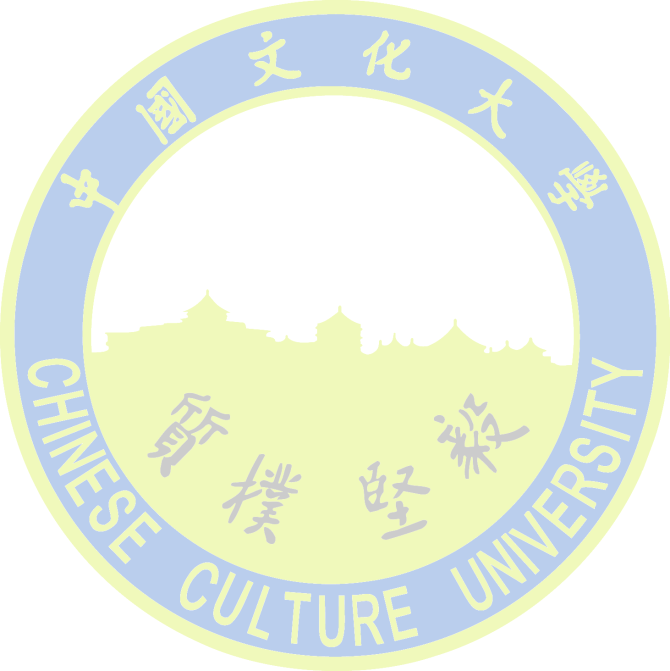 四、最低畢業學分數：26學分五、承認他所（含國內、外）學分數：6學分六、必修科目七、基礎學科（以同等學力資格或非相關學系畢業之錄取者，入學後由所長及指導教授依研究生學術背景及能力決定是否補修基礎學、術科科目及學分。八、博士班資格考試科目：下列自行三選二考科【考科一】高等運動訓練學【考科二】高等運動教練學【考科三】高等運動科學研究法九、資格考試相關規定■ 需修習滿系所組規定之課程及最低畢業學分數（含必修之語文課程）■ 曾修習資格考試科目且成績及格。□ 其他規定：十、申請學位論文考試規定1.依本校「博碩士班學位論文考試辦法」及「博士學位候選人資格考核實施要點」辦理。2.其他規定：申請畢業論文口試條件：1.修完26學分以上。2.①發表SCI、SSCI著作1篇;或②TSSCI或CSSCI期刊1篇外加文化體育學刊1篇或③國內經本校認可之期刊2篇外加文化體育學刊1篇或文化體育學刊3篇（均須為第一作者）。3.參加國際體育或教練科學相關學術研討會，且以英文發表論文1次，其發表題目及英摘需先送所務會議審查。(註)4.參與本所定期發表會（Seminar），口頭發表二次，且出席達75％以上5.完成跨系、所、校課程4-6學分。6.通過本校博士班語文檢定水準。※(註)申請畢業論文口試條件第三點原規定：3.參加國際體育與教練科學相關學術研討會，並發表論文1次。  中國文化大學博士班學位審定表一、院系所組：教育學院 體育學系運動教練 博士班二、授予學位：體育學博士三、適用年度：103-108學年度入學新生適用四、最低畢業學分數：26學分五、承認他所（含國內、外）學分數：6學分六、必修科目七、基礎學科（以同等學力資格或非相關學系畢業之錄取者，入學後由所長及指    導教授依研究生學術背景及能力決定是否補修基礎學、術科科目及學分。八、博士班資格考試科目【考科一】高等運動訓練學【考科二】高等運動教練學九、資格考試相關規定■ 需修習滿系所組規定之課程及最低畢業學分數（含必修之語文課程）■ 曾修習資格考試科目且成績及格。□ 其他規定：十、申請學位論文考試規定1. 依本校「博碩士班學位論文考試辦法」及「博士學位候選人資格考核施實要點」辦理。2. 其他規定：申請畢業論文口試條件：1.修完26學分以上。2.①發表SCI、SSCI著作1篇;或②國內經本校認可之雜誌著作2篇 (以上各外加文化體育學刊1篇（均須為第一作者）。3.參加國際體育與教練科學相關學術研討會，並發表論文1次。4.參與本所定期發表會（Seminar），口頭發表二次（博一下及博二上），且出席達75％次以上。5.完成跨系、所、校課程4-6學分。6.通過本校博士班語文檢定水準。科目代碼科目名稱學分數時數備註（說明）E792高等運動科學研究法22E793高等運動訓練學22C469高等運動教練學22合        計66科目代碼科目名稱學分數時數備註（說明）E792高等運動科學研究法22E793高等運動訓練學22C469高等運動教練學22合        計66